Дидактичний матеріалдля автоматизації та диференціації свистячих і шиплячих звуків в скоромовках з використанням мнемоністичних засобів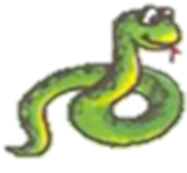 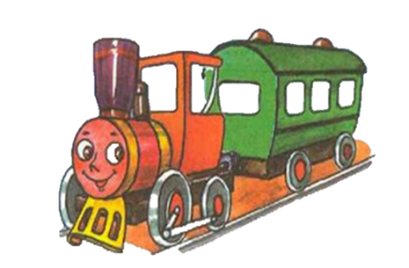 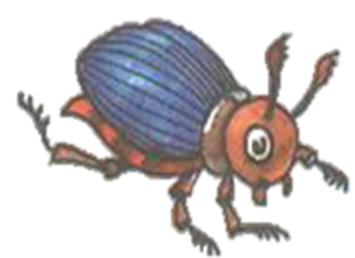 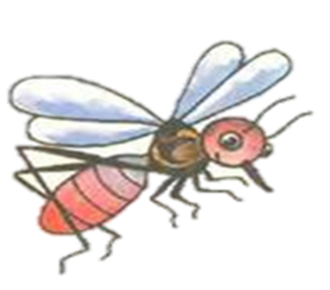 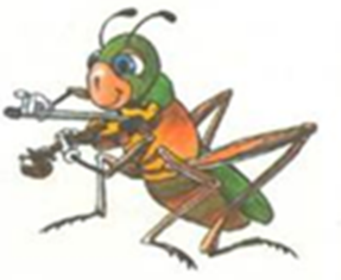 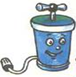 Дидактичний матеріалдля автоматизації та диференціації свистячих і шиплячих звуків в скоромовках з використанням мнемоністичних засобівДидактичний матеріалдля автоматизації та диференціації свистячих і шиплячих звуків в скоромовках з використанням мнемоністичних засобівДидактичний матеріалдля автоматизації та диференціації свистячих і шиплячих звуків в скоромовках з використанням мнемоністичних засобів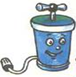 Свистить насос: С-С-С…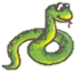 Шипить змійка: Ш-Ш-Ш…Свистить насос: С-С-С…Шипить змійка: Ш-Ш-Ш…Свистить насос: С-С-С…Шипить змійка: Ш-Ш-Ш…Свистить насос: С-С-С…Шипить змійка: Ш-Ш-Ш…а-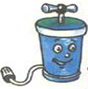 а-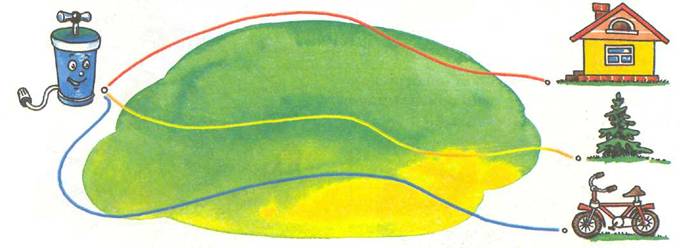 а-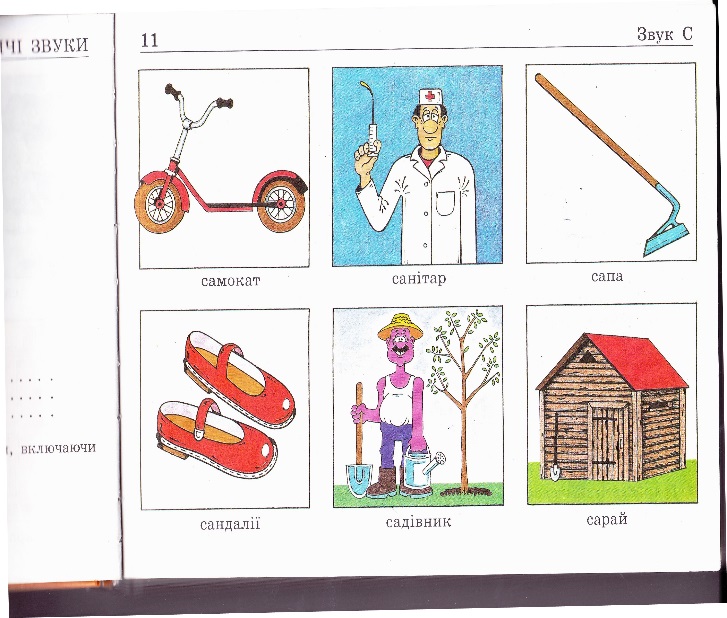 а-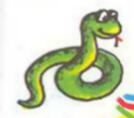 а-а-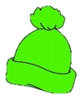 о-о-о-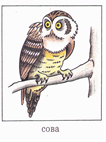 у-у-у-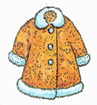 о-о-о-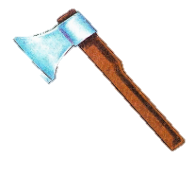 а-а-а-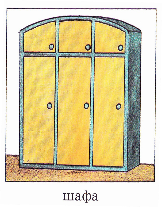 у-у-у-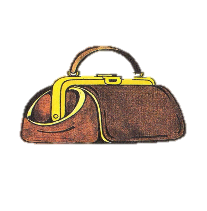 и-и-и-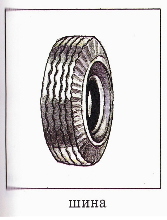 о-о-о-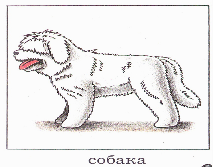 о-о-о-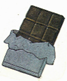 і-і-і-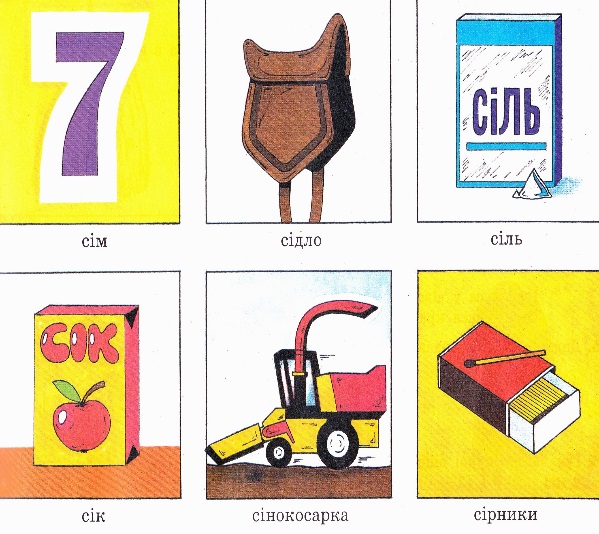 и-и-и-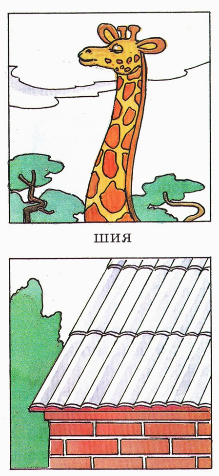 а-а-а-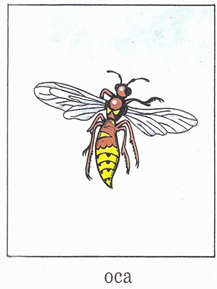 а-а-а-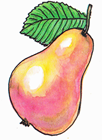 а-а-а-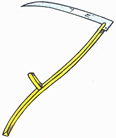 а-а-а-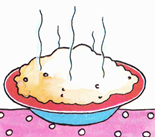 о-о-о-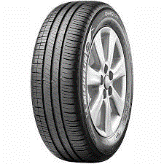 а-а-а-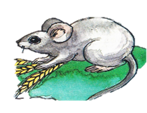 и-и-и-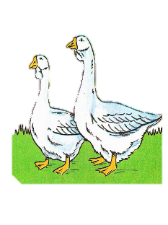 і-і-і-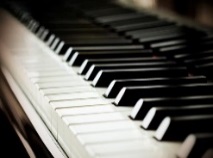 и-и-и-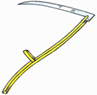 а-а-а-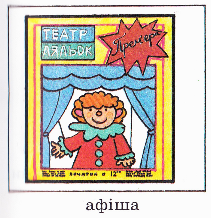 а-а-а-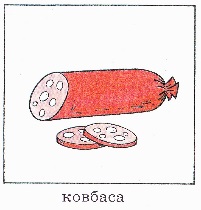 а-а-а-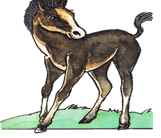 и-и-и-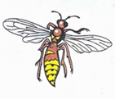 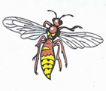 і-і-і-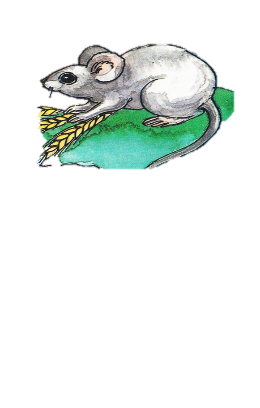 а-а-а-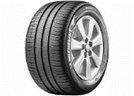 а-а-а-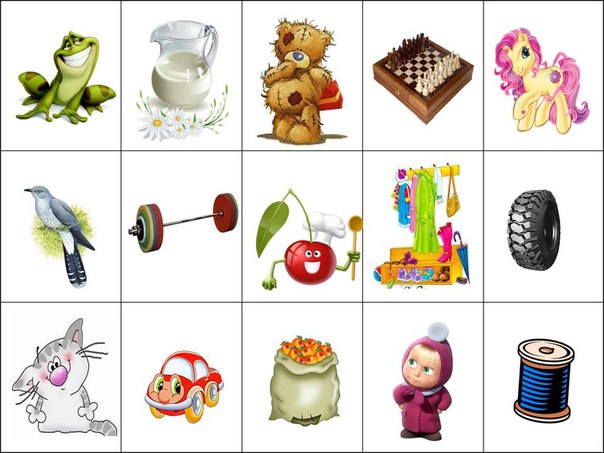 а-а-а-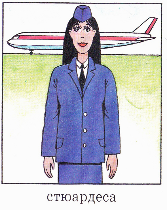 і-і-і-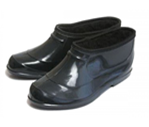 а-а-а-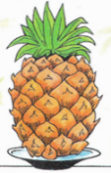 у-у-у-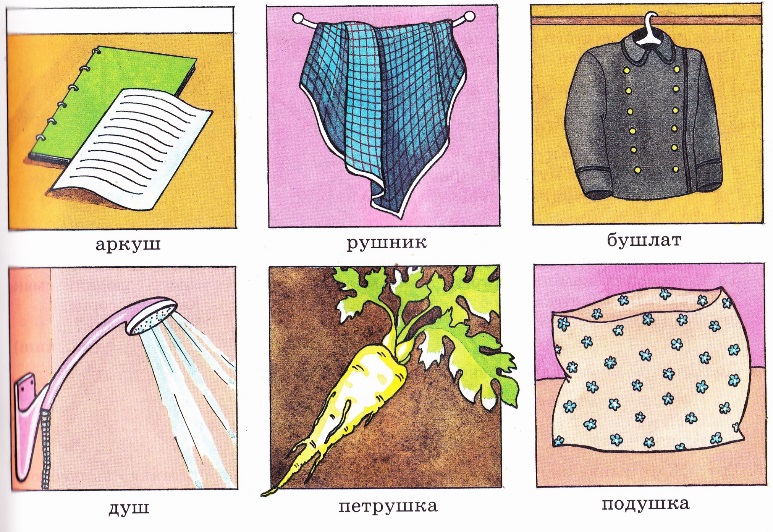 у-у-у-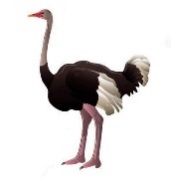 а-а-а-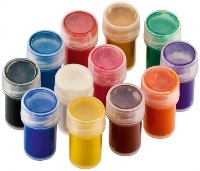 о-о-о-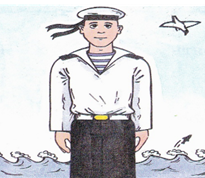 а-а-а-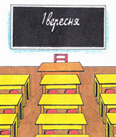 и-и-и-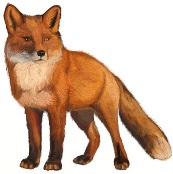 і-і-і-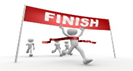 о-о-о-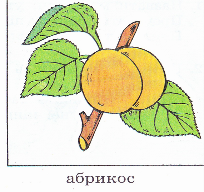 у-у-у-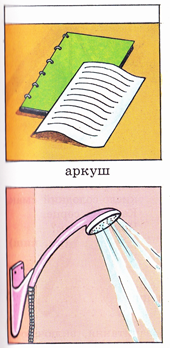 и-и-и-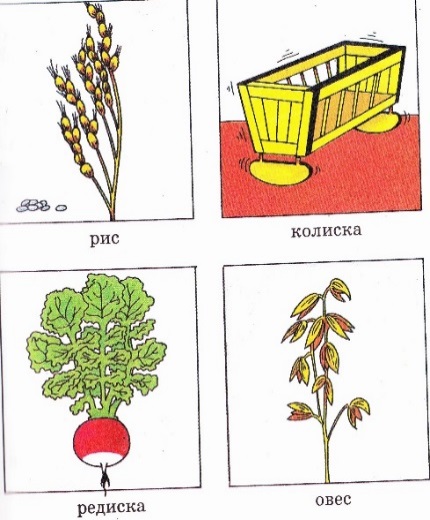 і-і-и-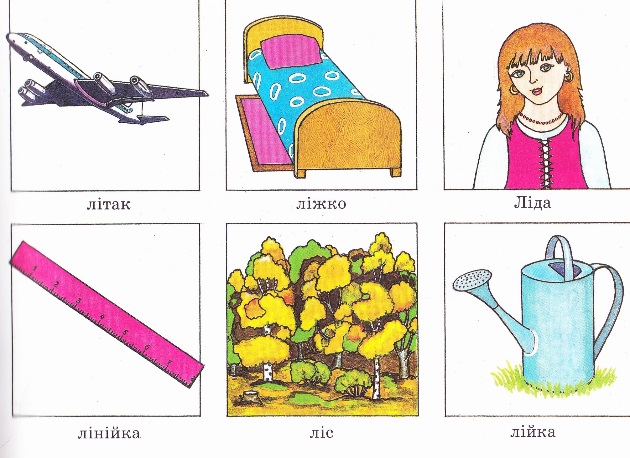 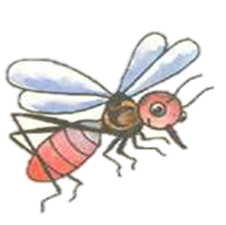 Комар  дзвенить: З-З-З…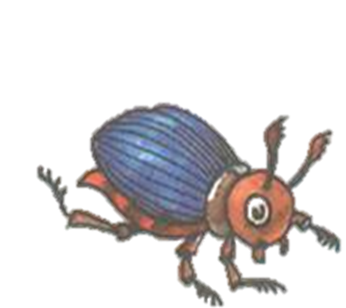 Жук  дзижчить : Ж-Ж-Ж…Комар  дзвенить: З-З-З…Жук  дзижчить : Ж-Ж-Ж…Комар  дзвенить: З-З-З…Жук  дзижчить : Ж-Ж-Ж…Комар  дзвенить: З-З-З…Жук  дзижчить : Ж-Ж-Ж…а-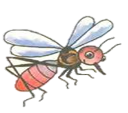 а-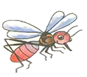 а-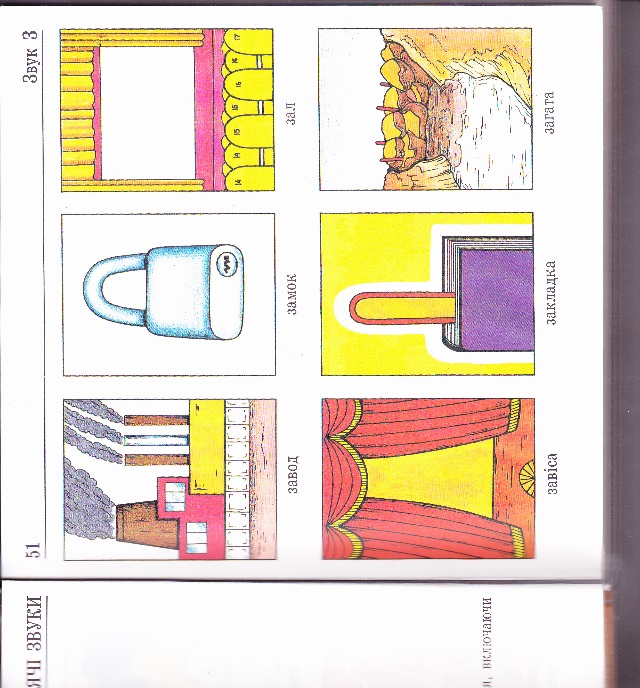 а-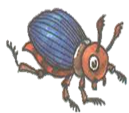 а-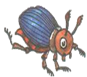 а-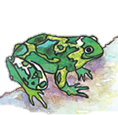 а-а-а-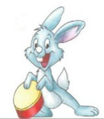 у-у-у-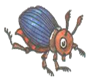 у-у-у-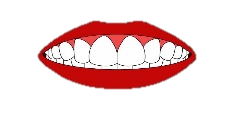 о-о-о-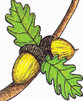 е-е-е-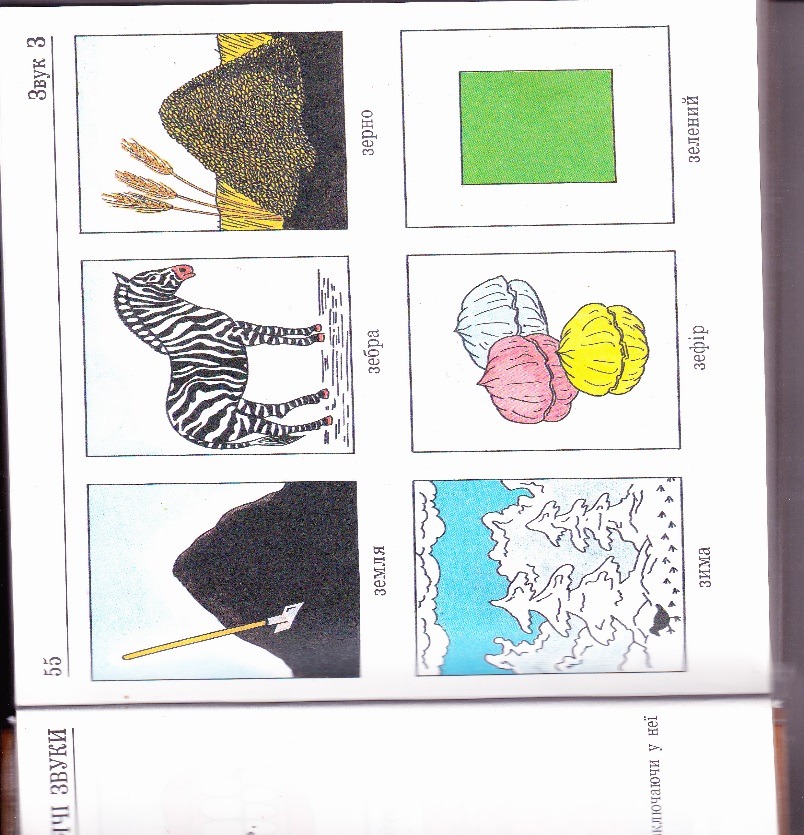 о-о-о-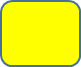 е-е-е-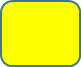 и-и-и-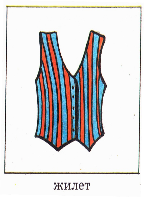 о-о-о-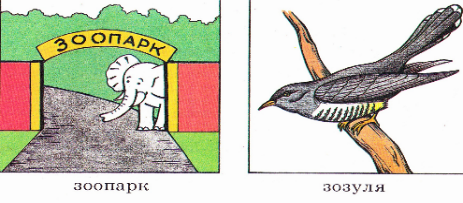 и-и-и-а-а-а-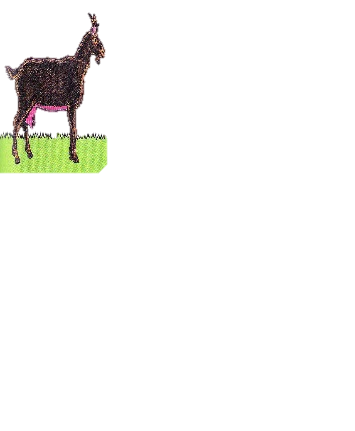 а-а-а-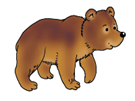 а-а-а-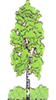 а-а-а-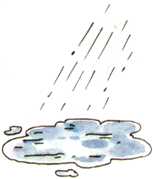 и-и -и-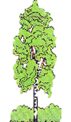 і-і-і-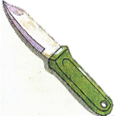 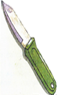 а-а-а-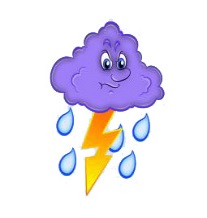 і-і-і-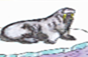 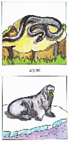 а-а-а-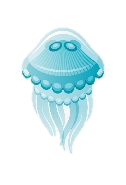 а-а-а-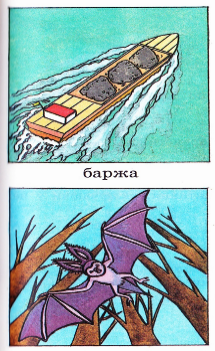 и-и -и-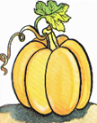 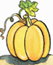 і-і-і-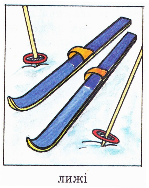 а-а-а-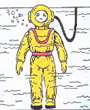 у-у-у-і-і-і-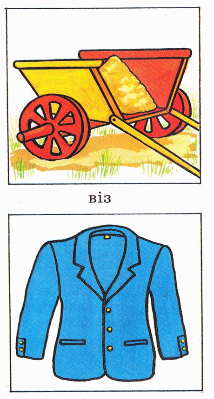 а-а-а-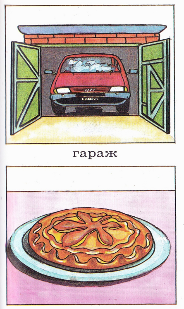 у-у-у-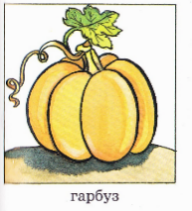 і-і-і-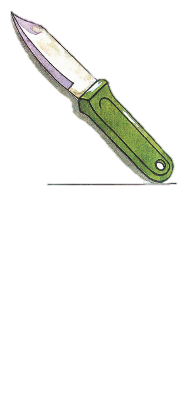 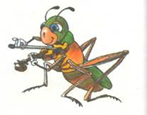 Цвіркунчик цвірінькає: Ц-Ц-Ц…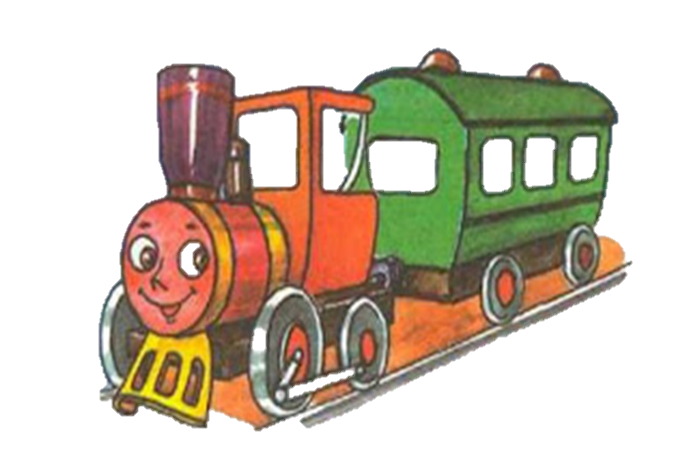 Потяг чух-чухкає: Ч-Ч-Ч…Цвіркунчик цвірінькає: Ц-Ц-Ц…Потяг чух-чухкає: Ч-Ч-Ч…Цвіркунчик цвірінькає: Ц-Ц-Ц…Потяг чух-чухкає: Ч-Ч-Ч…Цвіркунчик цвірінькає: Ц-Ц-Ц…Потяг чух-чухкає: Ч-Ч-Ч…а-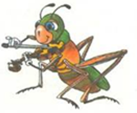 а-а-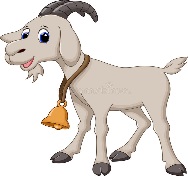 а-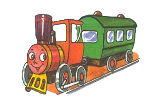 а-а-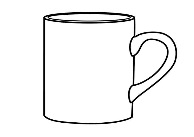 и-и-и-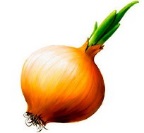 е-е-е-у-у-у-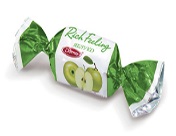 о-о-о-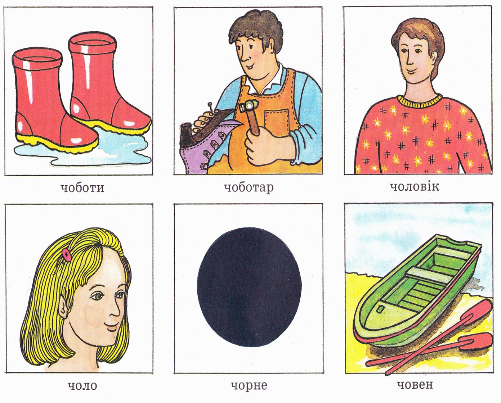 а-а-а-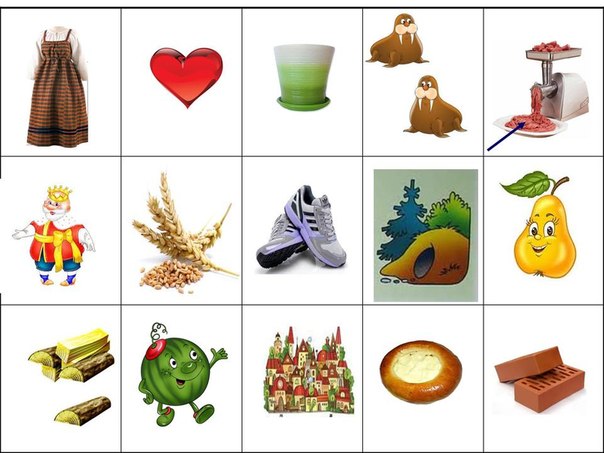 о-о-о-е-е-е-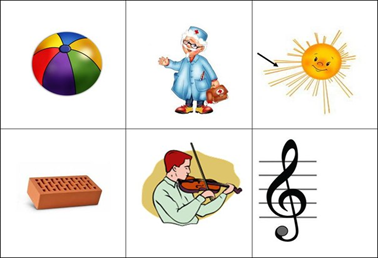 а-а-а-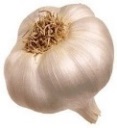 и-и-и-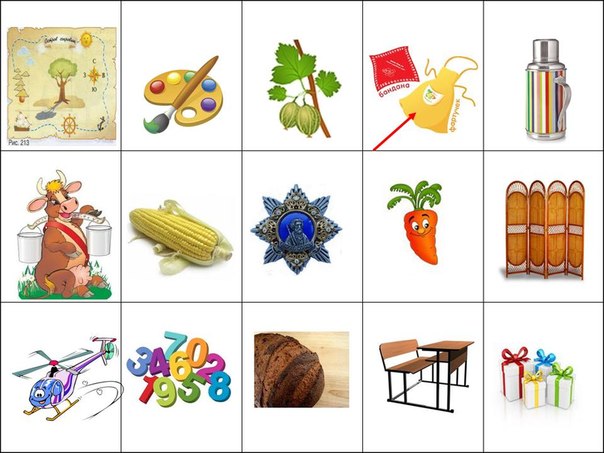 е-е-е-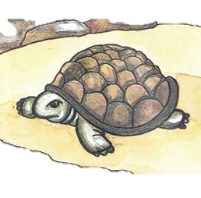 е-е-е-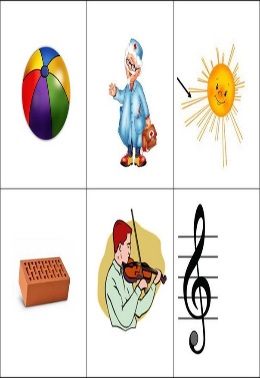 і-і-і-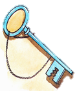 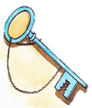 і-і-і-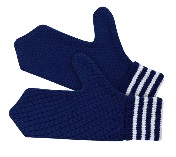 а-а-а-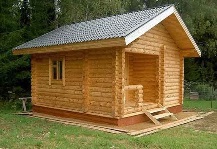 е-е-е-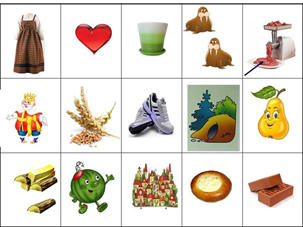 і-і-і-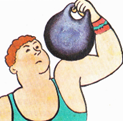 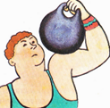 е-е-е-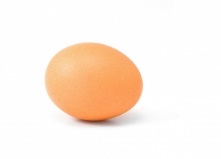 а-а-а-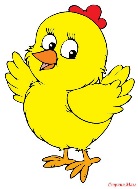 і-і-і-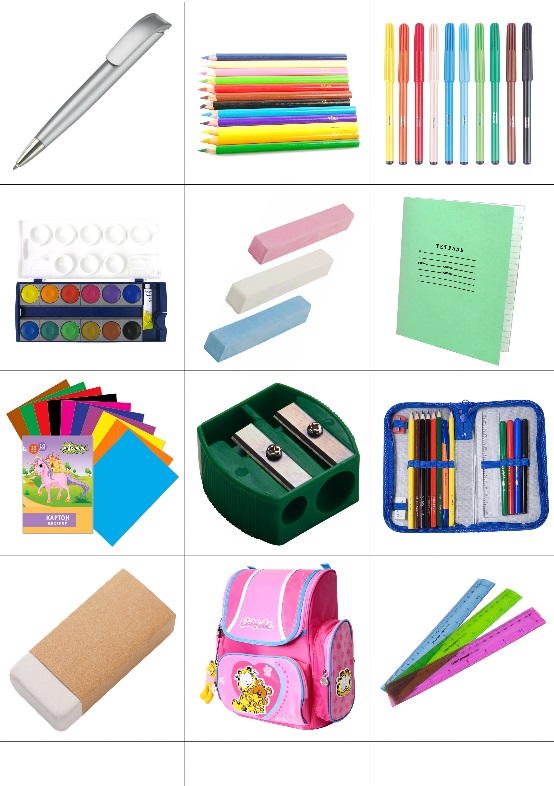 е-е-е-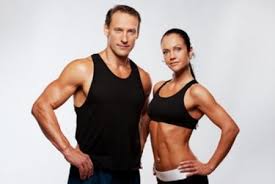 і-і-і-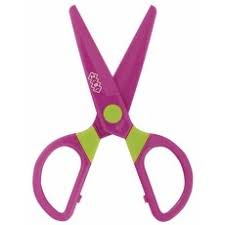 і-і-і-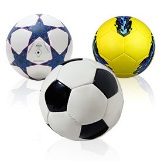 а-а-а-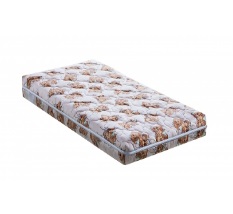 і-і-і-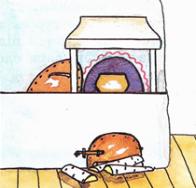 а-а-а-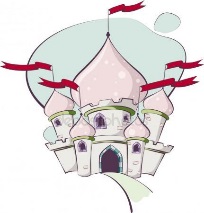 а-а-а-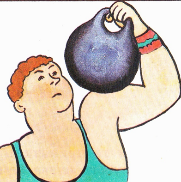 и-и-и-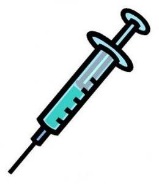 у-у-у-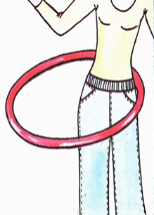 